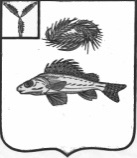 СОВЕТПЕРЕКОПНОВСКОГО МУНИЦИПАЛЬНОГО ОБРАЗОВАНИЯЕРШОВСКОГО МУНИЦИПАЛЬНОГО РАЙОНА САРАТОВСКОЙ ОБЛАСТИРЕШЕНИЕОт 05.07. 2017 года								№ 93-187Об утверждении отчета об исполнениибюджета Перекопновского муниципального образования Ершовского муниципального района Саратовской области за 2 квартал 2017 года В соответствии с подпунктом 5 статьи 264 Бюджетного Кодекса РФ, руководствуясь Уставом Перекопновского муниципального образования Совет Перекопновского муниципального образования Ершовского муниципального района Саратовской области РЕШИЛ:1. Утвердить отчет об исполнении бюджета Перекопновского муниципального образования за 2 квартал 2017 года по доходам в сумме 2854,7 тыс. рублей (уточненный годовой план 7465,1 тыс. рублей) что составляет 38,2 % исполнения бюджета, и по расходам в сумме, 3014,3 тыс. рублей (уточненный годовой план 7521,3 тыс. рублей) что составляет 40,0 %, согласно приложению № 1 и № 2.2. Настоящее решение вступает в силу со дня его официального обнародования в местах утвержденных решением Совета Перекопновского муниципального образования Ершовского муниципального района Саратовской области № 32-77 от 15.01.2015 года и разместить на официальном сайте администрации Ершовского муниципального района Саратовской области в сети «Интернет» (http://ershov.sarmo.ru)Секретарь Совета Перекопновского МОЕршовского муниципального района Саратовской области							Н.В. СмирноваПриложение к решению Совета Перекопновскогомуниципального образованияЕршовского муниципального района Саратовской областиот 05.07. 2017 года № 93-187О  Т  Ч  Ё  Тоб исполнении бюджетаПерекопновского муниципальногообразованияЕршовского муниципального района Саратовской областина  1  июля  2017  года1. Доходы бюджета2. Расходы бюджетаПриложение №1 к решению Совета Перекопновского МОЕршовского муниципального района Саратовской областиОт 05.07. 2017 года № 93-187Отчетоб исполнении бюджета Перекопновскогомуниципального образования на 1 июля 2017 года1. Доходы бюджетаСекретарь Совета Перекопновского МО Ершовского муниципального района Саратовской области                                                                    Н.В.СмирноваПриложение № 2 к решению Совета Перекопновского МОЕршовского муниципального района Саратовской области      от 05.07. 2017 года № 93-1872. Расходы бюджетаСекретарь Совета Перекопновского МО Ершовского муниципального района Саратовской области                                                                     Н.В.Смирнованаименованиепоказателякодстрокикоддохода по бюджетнойклассификацииутвержден-ные бюджетные назначения.исполнено на01.07.2017г%исполнениядоходы бюджета – всегов том числе:0107465,12854,738,2Налог на доходы физических лиц с доходов, источником которых является налоговый агент, за исключением доходов, в отношении которых исчисление и уплата налога осуществляются в соответствии со статьями 227, 2271и 228 Налогового Кодекса РФ011182 10102010 01 0000 110292,0156,753,7Налог на доходы физических лиц с доходов, полученных  от осуществления деятельности физическими лицами зарегистрированными в качестве индивидуальных предпринимателей, в соответствии со статьей 228 Налогового кодекса РФ012182 10102020 01 0000 110-1,40,0Налог на доходы физических лиц с доходов, полученных физическими лицами в соответствии со статьей 228 Налогового кодекса РФ013182 10102030 01 0000 110-0,10,0Единый сельскохозяйственный налог014182 10503010 01 0000 11047,947,9100,0Налог на имущество физических лиц, взимаемый по ставкам, применяемым к объектам налогообложения, расположенным в границах межселенных территорий015182 10601030 10 0000 110118,011,29,5Земельный налог с организаций, обладающих земельным участком, расположенным в границах сельских поселений016182 10606033 10 0000 110355,0170,247,9Земельный налог с физических лиц, обладающих земельным участком, расположенным в границах сельских поселений017182 10606043 10 0000 1101015,0127,912,6Государственная пошлиназа совершение нотариальных действий должностными лицами органов местного самоуправления, уполномоченными в соответствии с законодательными актами РФ на совершение нотариальных действий018730 10804020 01 0000 11038,433,090,0Прочие доходы от оказания платных услуг (работ) получателями средств бюджетов муниципальных районов019730 11301995 10 0000 130-0,60,0Доходы от реализации иного имущества, находящегося в собственности муниципальных районов (за исключением имущества муниципальных бюджетных и автономных учреждений, а также имущества унитарных предприятий, в том числе казенных), в части…020730 11402053 10 0000 410520,0520,0100,0Денежные взыскания (штрафы), установленные законами субъектов РФ за несоблюдение муниципальных правовых актов, зачисляемых в бюджеты поселений021730 11651040 02 0000 14025,045,0180,0Дотации бюджетам сельских поселений на выравнивание бюджетной обеспеченности022730 20215001 10 0003 1512820,31302,646,2Дотации бюджетам сельских поселений на выравнивание бюджетной обеспеченности023730 20215001 10 0004 15185,340,847,8Субвенции на осуществление первичного воинского учета на территориях, где отсутствуют военные комиссариаты024730 20235118 10 0000 151153,965,142,3Межбюджетные трансферты, передаваемые бюджетам сельских поселений из бюджета муниципального района на осуществление части полномочий по решению вопросов местного значения в соответствии с заключенными соглашениями на выравнивание возможностей местных бюджетов025730 20240014 10 0013 1511162,263,55,5Межбюджетные трансферты, передаваемые бюджетам сельских поселений из бюджета муниципального района на осуществление части полномочий по решению вопросов местного значения в соответствии с заключенными соглашениями на выравнивание возможностей местных бюджетов026730 20240014 10 0014 151832,1268,632,3Наименование показателянаименованиекодстрокикодрасхода по бюджетнойклассификацииУтвержденные бюджетныеназначенияисполнено на 01.07.2017г%исполненияНаименование показателянаименованиекодстрокикодрасхода по бюджетнойклассификацииУтвержденные бюджетныеназначенияисполнено на 01.07.2017гВСЕГО РАСХОДОВ2007521,33014,340,0Прочие работы, услуги201 730 0113 9400006600 244 226180,025,914,4Пенсии, пособия, выплачиваемые организациями сектора государственного управления202730 1001 8020001111 312 26357,422,839,7Заработная плата203730 0104 9130002200 121 2111241,2499,340,2Начисления на выплаты по оплате труда204730 0104 9130002200 129 213394,7133,033,7Услуги связи 205730 0104 9130002200 242 22145,019,643,5Работы, услуги по содержанию имущества206730 0104 9130002200 242 2256,66,6100,0Коммунальные услуги207730 0104 9130002200 244 22340,030,175,2Работы, услуги по содержанию имущества208730 0104 9130002200 244 22513,610,678,0Прочие работы, услуги209730 0104 9130002200 244 22620,018,794,0Увеличение стоимости материальных запасов210730 0104 9130002200 244 34055,848,186,2Прочие расходы211 730 0104 9130002200 853 2901,30,00,0Прочие расходы212 730 0104 9130006100 851 2901,10,545,4Прочие расходы213730 0104 9130006100 852 2905,02,550,0Перечисления другим бюджетам бюджетной системы РФ214 730 0104 9610006010 540 25125,412,750,0Прочие расходы215730 0111 7730001101 870 2903,00,00,0Заработная плата216730 0203 9020051180 121 211106,748,345,2Начисления на выплаты по оплате труда217730 0203 9020051180 129 21332,214,645,3Увеличение стоимости материальных запасов218730 0203 9020051180 244 34015,02,214,6Работы, услуги по содержанию имущества219730 0409 7820010410 244 2251139,761,05,3Прочие работы, услуги220730 0409 7820010410 244 2262,52,5100,0Увеличение стоимости основных средств221730 0409 7810010100 244 31020,020,00,0Прочие работы, услуги222730 0503 8400001113 244 22685,40,00,0Заработная плата223730 0801 9300004200 111 2111916,71180,861,6Прочие выплаты224730 0801 9300004200 112 2120,60,350,0Начисления на выплаты по оплате труда225730 0801 9300004200 119 213599,5198,733,1Коммунальные услуги226730 0801 9300004200 244 223500,0357,171,4Работы, услуги по содержанию имущества227730 0801 9300004200 244 22521,47,233,6Прочие работы, услуги228730 0801 9300004200 244 22628,513,848,4Прочие расходы229730 0801 9300004200 853 29022,215,469,4Прочие расходы230730 0801 9300006200 851 29021,07,937,6Заработная плата231730 0801 7330071800 111 211639,1206,332,3Начисления на выплаты по оплате труда232730 0801 7330071800 119 213193,062,332,3Заработная плата233730 0801 73300S1800 111 21163.92.13.3Начисления на выплаты по оплате труда234730 0801 73300S1800 119 21319.30,63,1Увеличение стоимости материальных запасов235741 0103 9110002200 244 3402,10,00,0Прочие  расходы236741 0103 9110002200 853 2902,32,3100,0